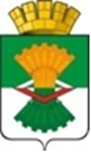 ГЛАВА МАХНЁВСКОГО МУНИЦИПАЛЬНОГО ОБРАЗОВАНИЯ ПОСТАНОВЛЕНИЕ25 января 2023 года                                                                                                     № 7п.г.т. МахнёвоОб утверждении плана дополнительных мероприятий Махнёвского муниципального образования при установлении на отдельном участке территории (объекта) уровней террористической опасности, предусмотренных Указом Президента Российской Федерации от 14 июня 2012 года N 851 "О порядке установления уровней террористической опасности, предусматривающих принятие дополнительных мер по обеспечению безопасности личности, общества и государстваВ соответствии с Федеральными законами от 06 марта 2006 года № 35-ФЗ «О противодействии терроризму», от 06 октября 2003 года № 131-ФЗ «Об общих принципах организации местного самоуправления в Российской Федерации», Указом Президента Российской Федерации от 14 июня 2012 года № 851 «О порядке установления уровней террористической опасности, предусматривающих принятие дополнительных мер по обеспечению безопасности личности, общества и государства», на основании Устава Махнёвского муниципального образования,ПОСТАНОВЛЯЮ:Утвердить План дополнительных мероприятий Махнёвского муниципального образования при установлении на отдельном участке территории (объекта) уровней террористической опасности, предусмотренных Указом Президента Российской Федерации от 14 июня 2012 года № 851 «О порядке установления уровней террористической опасности, предусматривающих принятие дополнительных мер по обеспечению безопасности личности, общества и государства» (прилагается).Опубликовать настоящее постановление в газете «Алапаевская искра» и разместить на официальном интернет-портале Махнёвского муниципального образования.Контроль за исполнением постановления оставляю за собой.Глава Махневскогомуниципального образования						       А.С. КорелинПриложение  к Постановлению ГлавыМахневского муниципальногообразованияот 25.01.2023 г. № 7Пландополнительных мероприятий Махнёвского муниципального образования при установлении на отдельном участке территории (объекта) уровней террористической опасности, предусмотренных Указом Президента Российской Федерации от 14 июня 2012 года № 851 «О порядке установления уровней террористической опасности, предусматривающих принятие дополнительных мер по обеспечению безопасности личности, общества и государства»№ п/пМероприятиеСрок исполнения Исполнители (соисполнители)I. Подготовительные мероприятия I. Подготовительные мероприятия I. Подготовительные мероприятия I. Подготовительные мероприятия 1.Подготовить и направить в адрес Губернатора Свердловской области, председателя антитеррористической комиссии информацию о возможной угрозе совершения террористического актанезамедлительно при получении информации о возможной угрозе совершения террористического актаГлава Махнёвского МО2.Организовать оповещение и сбор членов антитеррористической комиссии в Махнёвском муниципальном образованиив течение 1 часа с момента 
принятия решения 
о проведении внеочередного заседания муниципальной антитеррористической комиссииОтдел по ГО, ЧС и МР Администрации Махнёвского МО3.Принять муниципальные нормативные правовые акты об участии Администрации Махнёвского муниципального образования в проведении мероприятий при установлении на отдельном участке территории Махнёвского муниципального образования (объекте) повышенного («синего») уровня террористической опасностив течение 2 часов с момента принятия председателем антитеррористической комиссии в Свердловской области решения об установлении уровня террористической опасности Глава Махнёвского МО 4.Направить в адрес Губернатора Свердловской области, председателя антитеррористической комиссии информацию об участии Администрации Махнёвского муниципального образования в проведении мероприятий при установлении на отдельном участке территории Махнёвского муниципального образования (объекте) повышенного («синего») уровня террористической опасностинезамедлительно с момента установления уровня террористической опасности Глава Махнёвского МОII. Мероприятия при установлении повышенного («синего») уровня террористической опасностиII. Мероприятия при установлении повышенного («синего») уровня террористической опасностиII. Мероприятия при установлении повышенного («синего») уровня террористической опасностиII. Мероприятия при установлении повышенного («синего») уровня террористической опасности5.Проинформировать должностных лиц Администрации Махнёвского муниципального образования, руководителей подведомственных учреждений (организаций), а также членов антитеррористической комиссии о реальной возможности совершения террористического акта и установлении «синего» уровня террористической опасностинезамедлительно с момента установления уровня террористической опасностиГлава Махнёвского МО, отдел по ГО, ЧС и МР Администрации Махнёвского МО, отдел единой дежурно-диспетчерской службы МКУ по обслуживанию ОМС6.Принять участие в проведении внеплановых мероприятий по проверке информации 
о возможном совершении террористического акта незамедлительно с момента установления уровня террористической опасности Руководители территориальных органов, территориальных структурных подразделений Администрации муниципального образования и подведомственных учреждений (организаций)7.Провести дополнительный инструктаж муниципальных служащих, работников, а также персонала объектов, находящихся в муниципальной собственности, с привлечением в зависимости от полученной информации специалистов в соответствующей областив течение 2 часов с момента установления уровня террористической опасности Отдел по ГО, ЧС и МР Администрации Махнёвского муниципального образования, руководители подведомственных учреждений (организаций) 8.Привлечь к охране общественного порядка 
и общественной безопасности в местах массового пребывания людей и на иных объектах (территориях) представителей общественных объединений правоохранительной направленности, а также народных дружинв течение 2 часов с момента установления уровня террористической опасности Руководители территориальных органов, территориальных структурных подразделений Администрации Махнёвского МО9.Усилить пропускной режим на объектах, находящихся в муниципальной собственности, в том числе, с использованием специальных технических средствв течение 2 часов с момента установления уровня террористической опасности Руководители территориальных органов, территориальных структурных подразделений Администрации Махнёвского МО и подведомственных учреждений (организаций)10.Принять участие в проверках и осмотрах объектов инфраструктуры, теплопроводов, газопроводов, газораспределительных станций, энергетических систем в целях выявления возможных мест закладки взрывных устройствв течение 4 часов с момента установления уровня террористической опасности Руководители территориальных органов, территориальных структурных подразделений Администрации Махнёвского МО и подведомственных учреждений (организаций)11.Принять участие в проведении инженерно-технической разведки основных маршрутов передвижения участников публичных 
и массовых мероприятий, обследованиях потенциальных объектов террористических посягательств и мест массового пребывания людей в целях обнаружения и обезвреживания взрывных устройствв течение 2 часов с момента установления уровня террористической опасности Руководители территориальных органов, территориальных структурных подразделений Администрации Махнёвского МО и подведомственных учреждений (организаций)12.Проинформировать население о том, как вести себя в условиях угрозы совершения террористического акта в течение 4 часов с момента установления уровня террористической опасности Руководители территориальных органов, территориальных структурных подразделений Администрации Махнёвского МО, отдел единой дежурно-диспетчерской службы МКУ по обслуживанию ОМС13.Совместно с правоохранительными органами обеспечить мониторинг оперативной обстановки и представление в аппарат антитеррористической комиссии в Свердловской области информации о результатах проводимых мероприятий, предусмотренных разделом II настоящего Планакаждые 4 часа с момента установления уровня террористической опасностиГлава Махнёвского МО, отдел по ГО, ЧС и МР Администрации Махнёвского МО III. Мероприятия при установлении высокого («желтого») уровня террористической опасностиIII. Мероприятия при установлении высокого («желтого») уровня террористической опасностиIII. Мероприятия при установлении высокого («желтого») уровня террористической опасностиIII. Мероприятия при установлении высокого («желтого») уровня террористической опасности14.Совместно с правоохранительными органами продолжить проведение мероприятий, предусмотренных разделом II настоящего Плана постоянноГлава Махнёвского МО руководители  подведомственных учреждений (организаций)15.Проверить готовность муниципальных служащих и работников, а также персонала объектов, находящихся в муниципальной собственности, и отработать их возможные действия по пресечению террористического акта и спасению людейв течение 8 часов с момента установления уровня террористической опасности Глава Махнёвского МО,  руководители подведомственных учреждений (организаций)16.Определить места, пригодные для временного размещения людей, удалённых с отдельных участков местности (объектов), в случае введения правового режима контртеррористической операции, а также источники обеспечения их питанием и одеждойв течение 2 часов с момента установления уровня террористической опасностиЗаместитель главы Администрации Махнёвского МО по социальным вопросам17.Совместно с правоохранительными органами обеспечить мониторинг оперативной обстановки и представление в аппарат антитеррористической комиссии в Свердловской области информации о результатах проводимых мероприятийкаждые 4 часа с момента установления уровня террористической опасностиГлава Махнёвского МО, отдел по ГО, ЧС И МР Администрации Махнёвского МОIV. Мероприятия при установлении критического («красного») уровня террористической опасностиIV. Мероприятия при установлении критического («красного») уровня террористической опасностиIV. Мероприятия при установлении критического («красного») уровня террористической опасностиIV. Мероприятия при установлении критического («красного») уровня террористической опасности18.Продолжить проведение мероприятий, предусмотренных разделами II и III настоящего плана постоянно с момента получения информации 
об установлении уровня террористической опасностиГлава Махнёвского МО, руководители территориальных органов, территориальных структурных подразделений Администрации Махнёвского МО и подведомственных учреждений (организаций)19.Усилить охрану объектов, находящихся 
в муниципальной собственности незамедлительно с момента установления уровня террористической опасностиГлава Махнёвского МО, руководители подведомственных учреждений (организаций)20.Создать пункты временного размещения людей, удаленных с отдельных участков местности и объектов, в случае введения правового режима контртеррористической операции, обеспечить их питанием и одеждойнезамедлительно с момента установления уровня террористической опасностиЗаместитель главы Администрации Махнёвского МО по социальным вопросам, отдел экономики и потребительского рынка Администрации Махнёвского МО21.Принять участие в проведении неотложных мер по спасению людей, охране имущества, оставшегося без присмотра, и содействию бесперебойной работе спасательных службнезамедлительно с момента установления уровня террористической опасностиРуководители территориальных органов, территориальных структурных подразделений Администрации Махнёвского МО и подведомственных учреждений (организаций)22.Принять муниципальные правовые акты, которыми предусмотреть введение временного ограничения движения транспорта в месте проведения специальных мероприятий, о чём проинформировать граждан Махнёвского муниципального образования через средства массовой информациинезамедлительно с момента установления уровня террористической опасностиГлава Махнёвского МО, руководители территориальных органов и территориальных структурных подразделений Администрации Махнёвского МО, отдел единой дежурно-диспетчерской службы МКУ по обслуживанию ОМСV. Дополнительные мероприятия V. Дополнительные мероприятия V. Дополнительные мероприятия V. Дополнительные мероприятия 23.Организовать материально-техническое обеспечение муниципальных служащих 
и работников подведомственных учреждений (организаций), задействованных в проведении первоочередных мероприятий по пресечению террористического акта на территории Махнёвского муниципального образованиянезамедлительно с момента установления критического («красного») уровня террористической опасностиГлава Махнёвского МО, руководители подведомственных учреждений (организаций)24.Принять участие в проведении мероприятий по учёту погибших, пострадавших в результате совершения террористического акта, поврежденных (уничтоженных) объектов и инфраструктуры жизнеобеспечения населения Махнёвского муниципального образованияв течение 2 часов с момента установления критического («красного») уровня террористической опасностиРуководители территориальных органов и территориальных структурных подразделений Администрации Махнёвского МО, подведомственных учреждений (организаций)25.Совместно с правоохранительными органами обеспечить постоянный мониторинг оперативной обстановки и представление в аппарат антитеррористической комиссии в Свердловской области информации о результатах проводимых мероприятий, предусмотренных разделами III, IV и V настоящего Планакаждые 4 часа с момента установления уровня террористической опасностиГлава Махнёвского МО, отдел по ГО, ЧС и МР Администрации Махнёвского МО